INDICAÇÃO Nº 2329/2019Sugere ao Poder Executivo Municipal que proceda ao conserto de vazamento de água na Rua Joao Ribeiro , defronte ao nº 150 no Santa Rita de Cassia.Excelentíssimo Senhor Prefeito Municipal, Nos termos do Art. 108 do Regimento Interno desta Casa de Leis, dirigem-me a Vossa Excelência para sugerir ao setor competente que proceda ao conserto de vazamento de água na Rua Joao Ribeiro, defronte ao nº 150 na Santa Rita de Cassia.Justificativa:Fomos procurados por munícipes solicitando essa providencia, pois, segundo eles o referido vazamento é de água potável e está causando desperdícios.Plenário “Dr. Tancredo Neves”, em 26 de Junho de 2019.Dr. Edmilson-vereador-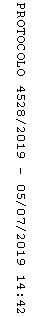 